パソコンのいいをえようワークシート①パソコンやタブレットをうと、どんなことができるかな？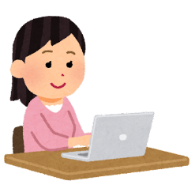 パソコンのいいをえようワークシート②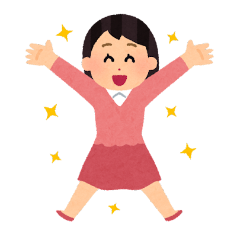 パソコンやタブレットをうと、どんなしいことがあるかな？パソコンのいいをえようワークシート③パソコンやタブレットをけるとき、どこにきますか？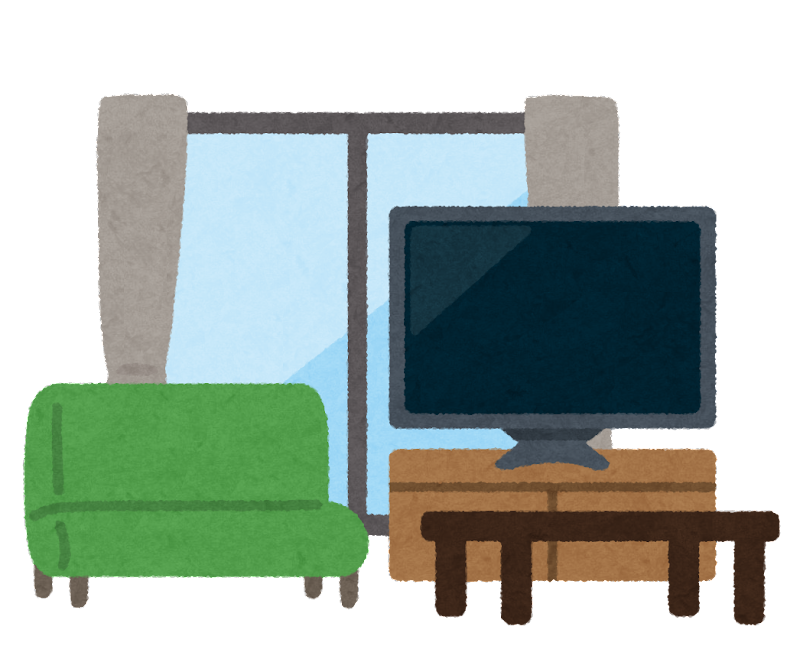 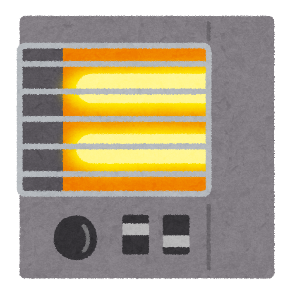 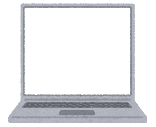 それは　なぜですか？パソコンのいいをえようワークシート④パソコンやタブレットのは、だれがしますか？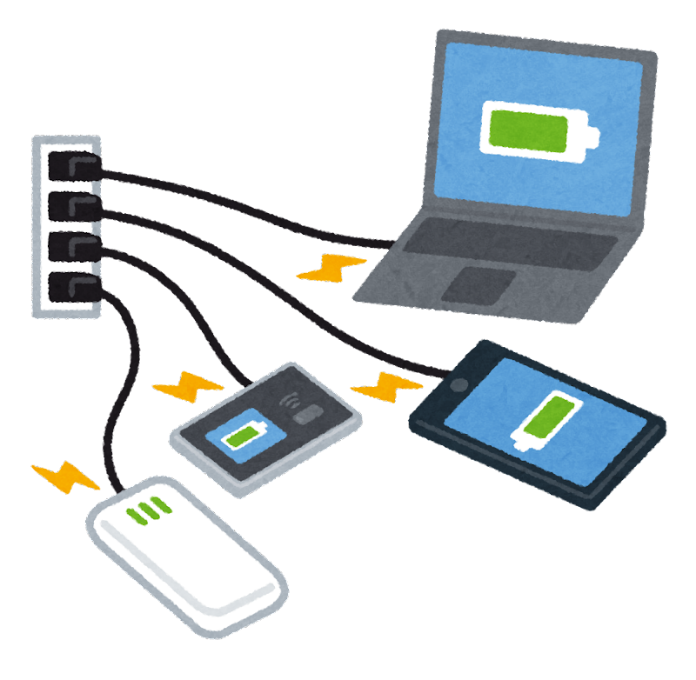 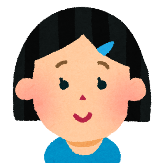 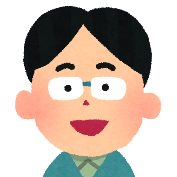 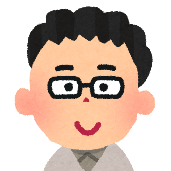 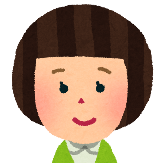 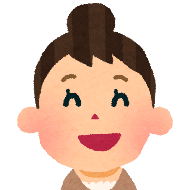 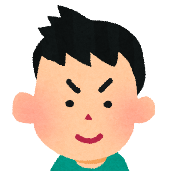 それは　なぜですか？パソコンのいいをえようワークシート⑤パソコンやタブレットをやのにっていくときは、どうしますか？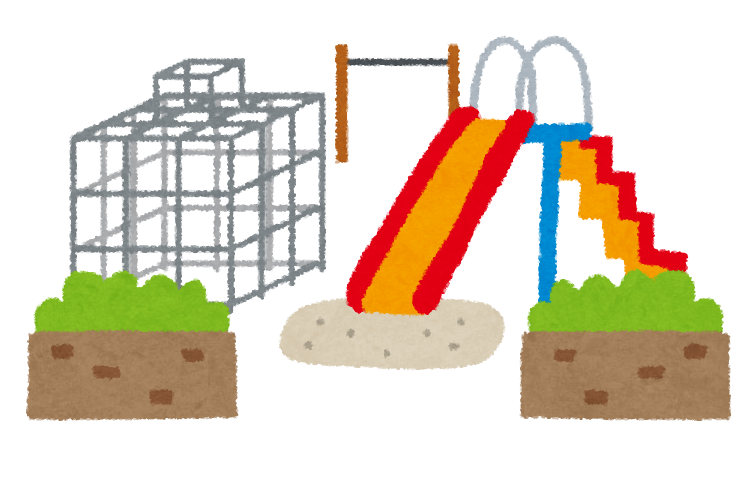 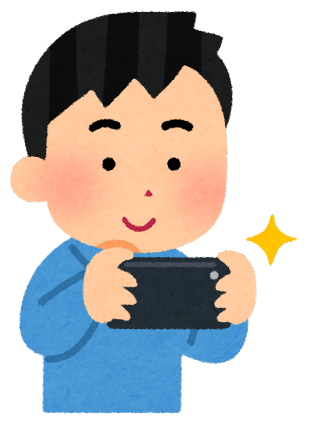 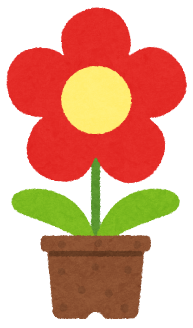 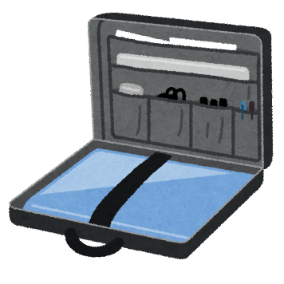 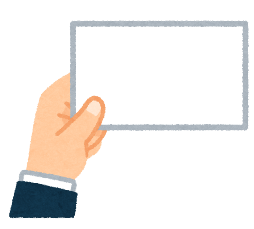 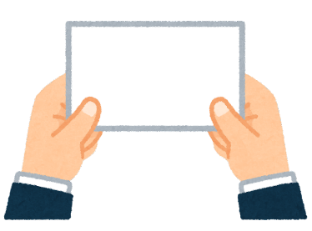 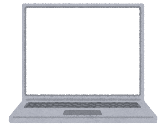 それは　なぜですか？パソコンのいいをえようワークシート⑥ったときは　どうすればいいですか？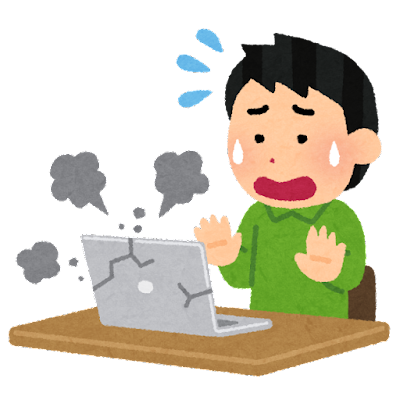 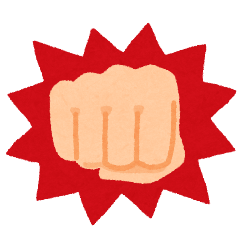 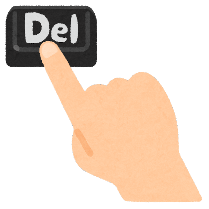 それは　なぜですか？